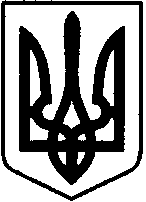 УКРАЇНАСАРНЕНСЬКА РАЙОННА ДЕРЖАВНА АДМІНІСТРАЦІЯРІВНЕНСЬКОЇ ОБЛАСТІ ВІДДІЛ ОСВІТИ, МОЛОДІ ТА СПОРТУ  вул. Демократична, 17,  м. Сарни, 34502,  тел/факс (03655) 2-17-97. E-mail: znz2007@ukr.net Код ЄДРПОУ 02145748Відділ освіти, молоді та спорту Сарненської райдержадміністрації повідомляє про проведення регіонального інтернет-фестивалю методичної розробки з гендерної тематики.Додаток: на 2 аркушах.Начальник відділу освіти, молоді та спорту                              Світлана КОРКОШ Оксана Ткач 2-17-78 10.09.2019 № 01-20-1588Керівникам закладів загальної середньої освіти